Name____________Art 1Ancient Egypt Day 1Art is about _________________.Everything, nature and human activities were part of a grand design of balance and ____________________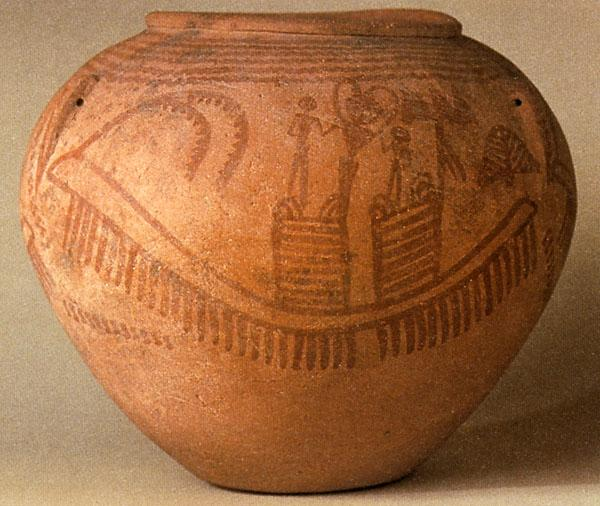 Depicts  a _________________Zig-zags at the top =__________________How can you tell people are mourning?___________________________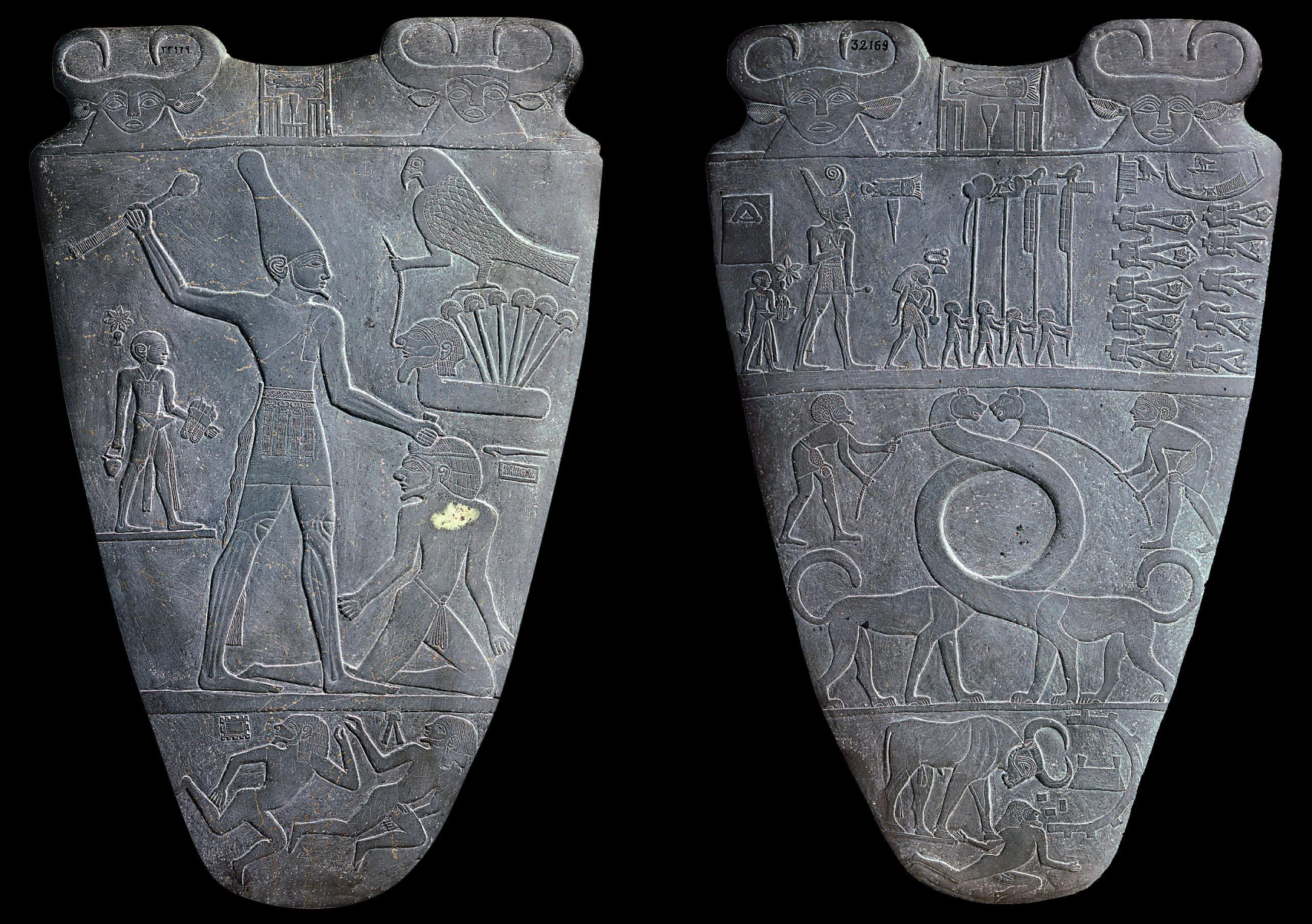 Used for _________________________Bull stand for whom?________________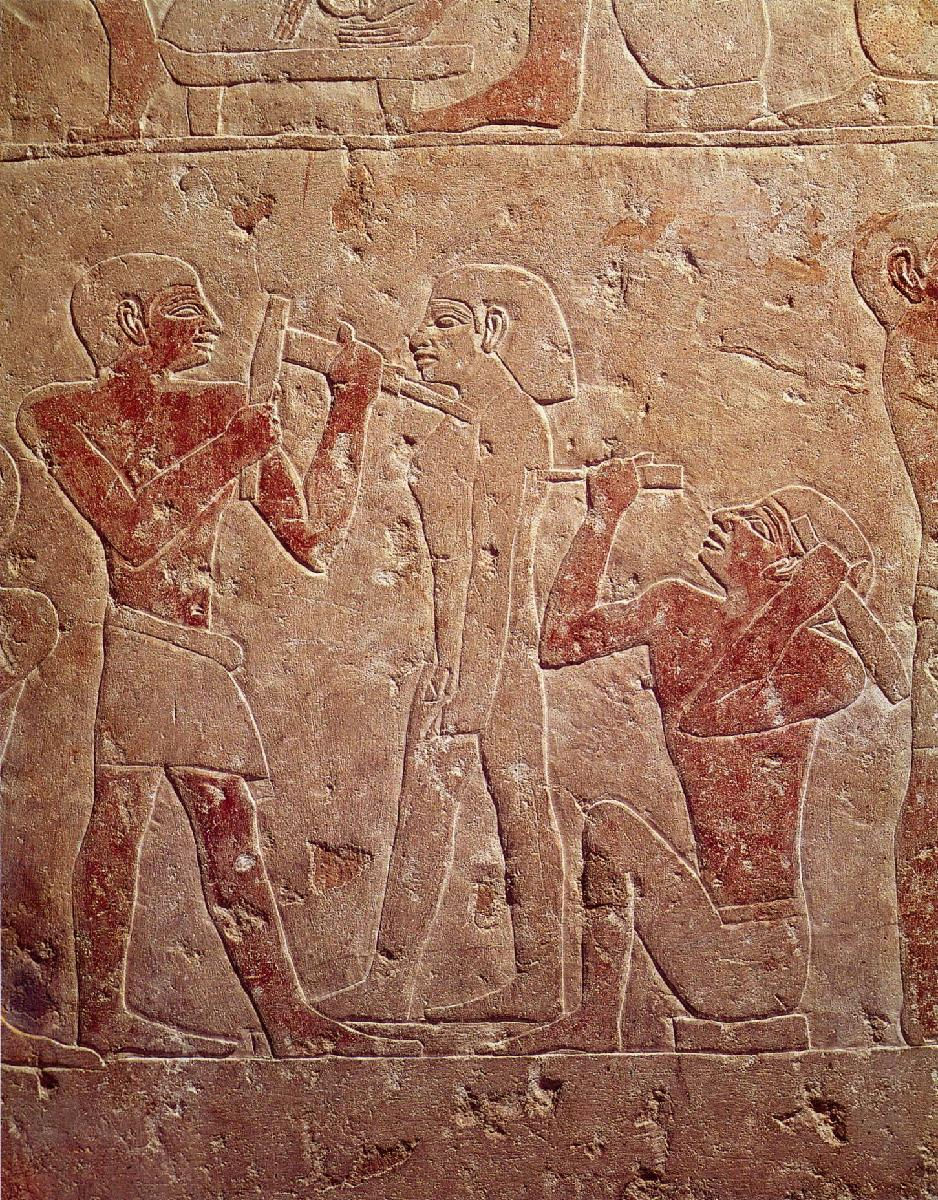 Why are body parts turned?______________The formula artists used to create work was called? _____________________Ka=___________________Why did the pyramids have sloping sides?_______________Movie:What color were the pyramids originally? ___________________What does the Great Sphinx face?________________________